Here is the tutorial of the handsim project:Environment SetupSoftware InstallationSet up the Vuzix hmd:1. In the attached folder, double click the “VR_Manager_3.1.zip”, uncompressed this and install the VR_Manager_Installer.exe.2. Double click the “Vuzix_SDK_3.1.1.zip”, then read the read me file. Install the “Vuzix_Eyewear_SDK-3.1.1.exe” first, then install the “AR_Ext_Setup_1.0.exe”.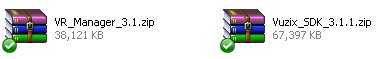        3.The SDK installer creates the following two directories:C:\IWEARSDK - SDK installation directoryC:\IWEARSDK\docs - SDK documentation directory       4. Build Instructions:Debug builds are designed to run in windowed mode to ease debugging, while release builds run in full screen.Add the following folder paths to your include directories:<Vuzix SDK Path>\inc	------>	<Platform SDK Path>\include <Vuzix SDK Path>\lib	------>	 <Platform SDK Path>\libSet up the cybergloves: Install VirtualHand SDK from the attached files: “VirtualHandSDKSetupV2_10_0.exe” Install VirtualHand for Motion Builder in the attached files: ” VH_for_MB_7_5_ext2_setup.exe”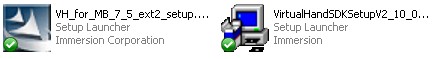 From the Start Menu select Authorize. Copy the Site Code and send an email to support@cyberglovesystems.com with it asking that you would like a Site Key. (this should take one or two days)Authorize the software when you get the Site Key.Use the programmer's guide to get set up.Note: All the SDK file has been included into an independent folder, so except installing the software, nothing more should be worried about.Hardware Setup There are three different devices we need to set up before running the code.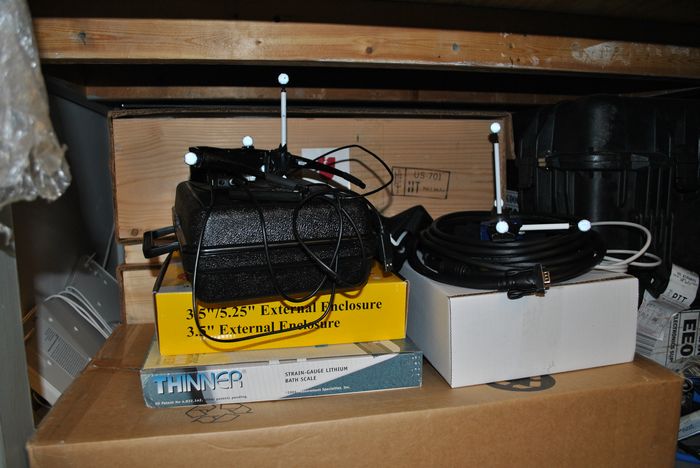 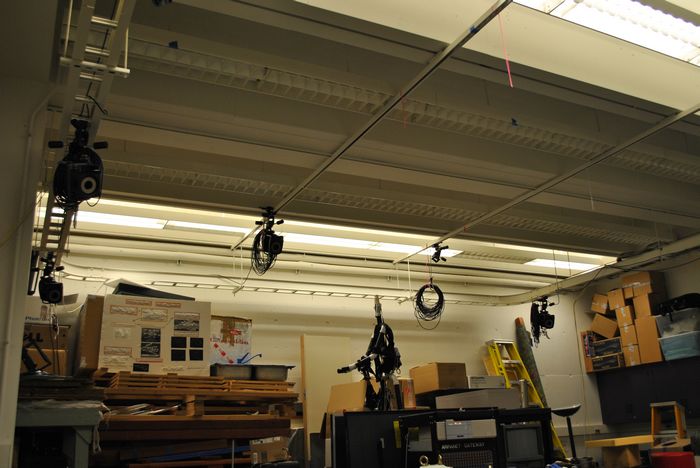 All the devices we need: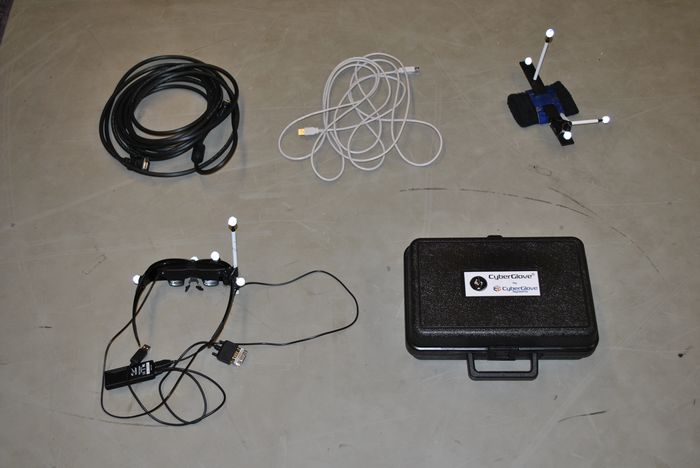 HMDFirst: Put the HMD on the chair and in center of the mocap area.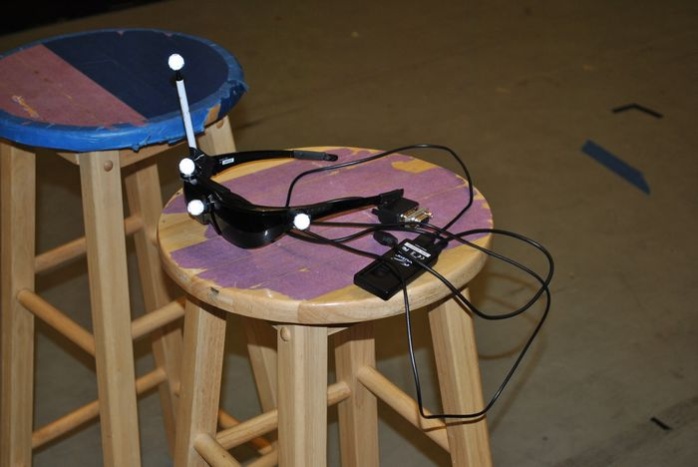 Second: connect the usb extension line and the VGA extension cable to the HMD.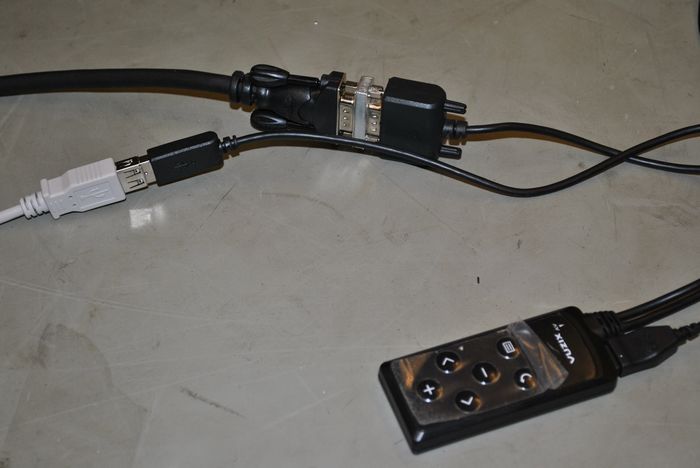 Third: Connecting the cable and line to the desktop.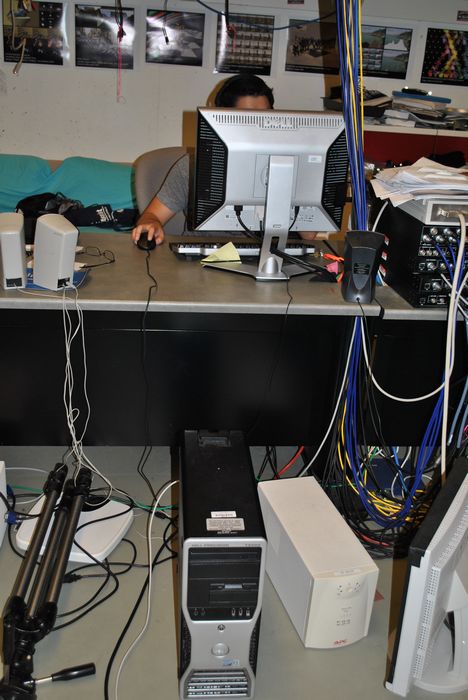 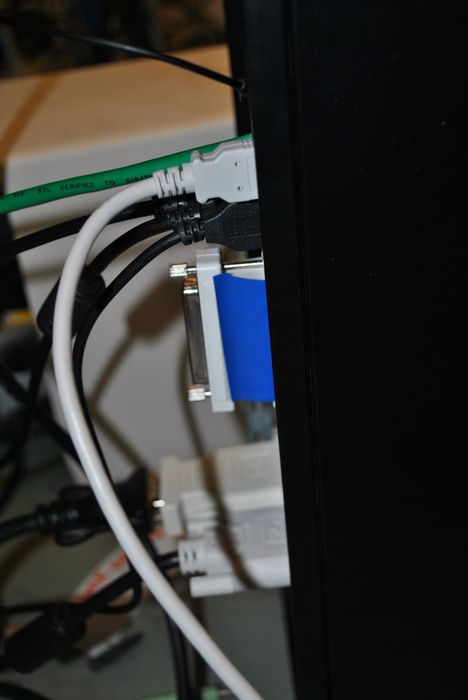 CybergloveFirst: Put the cuff on another chair.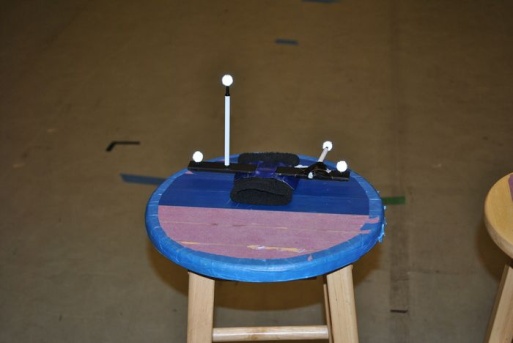 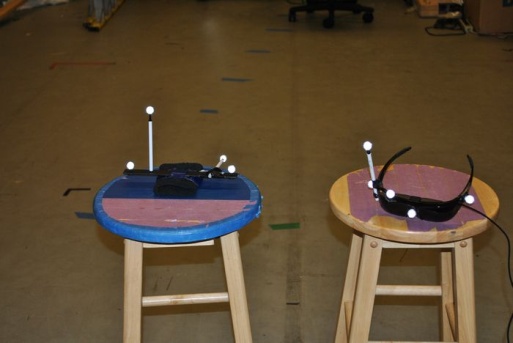 Second: Open the cyberglove box.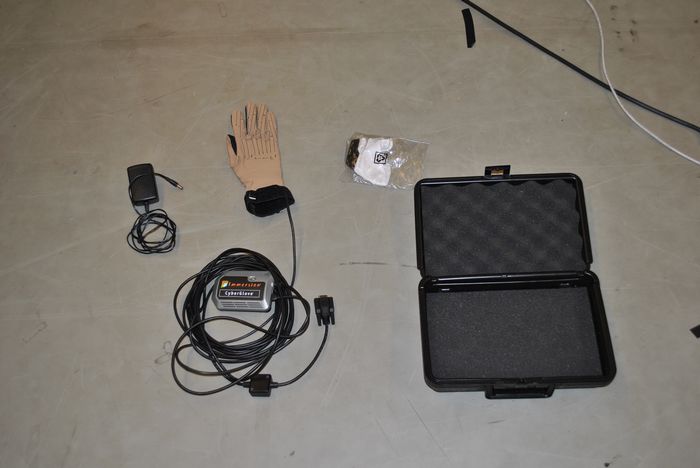 Then put the glove on the chair, too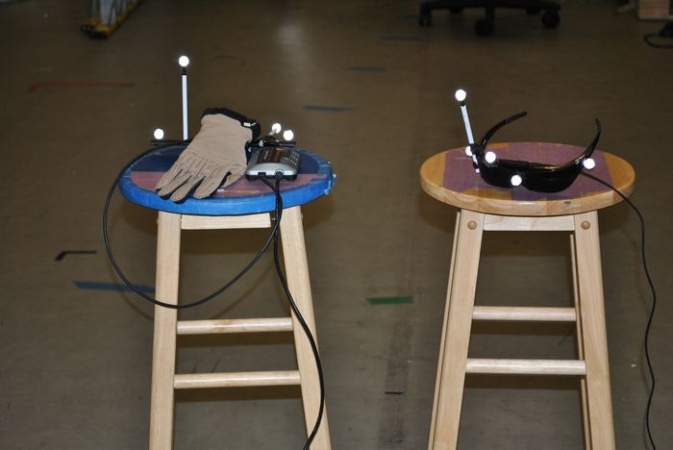 	Third: connect the power convert to the desktop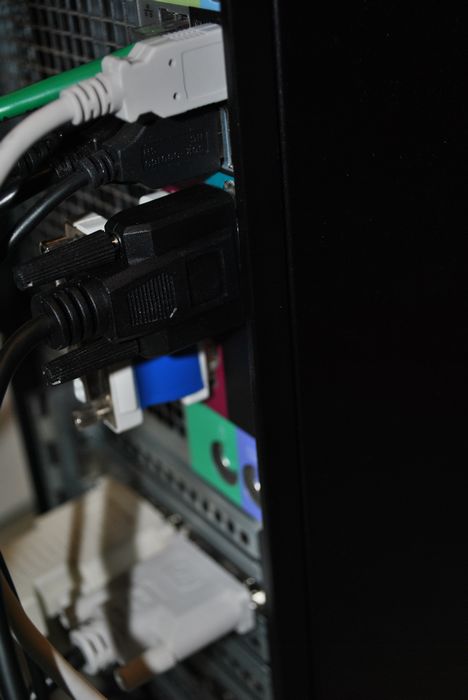 	Fourth: connect the power supply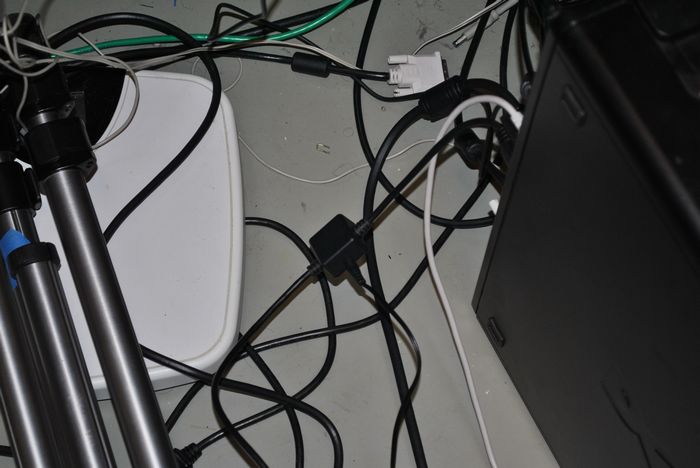 	Fifth: connect the power supply to the plug-base.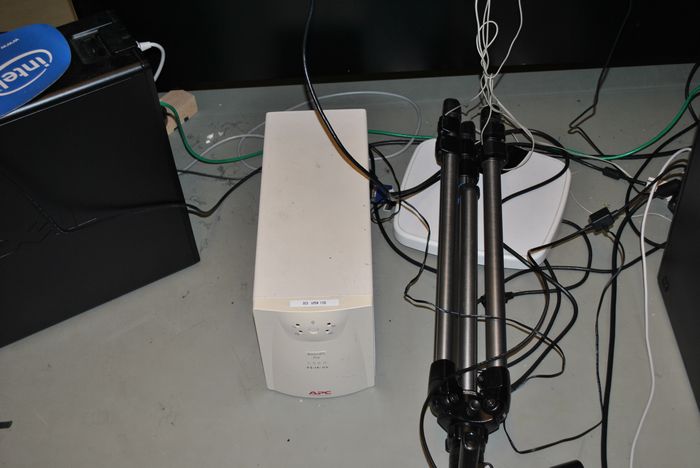 	Finally: turn on the cybergleve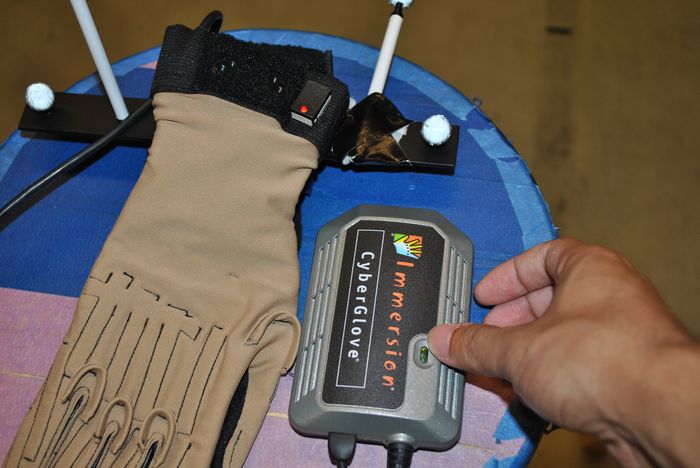 MocapFind the desktop which controls the mocap system and follow the instruction of the attached file.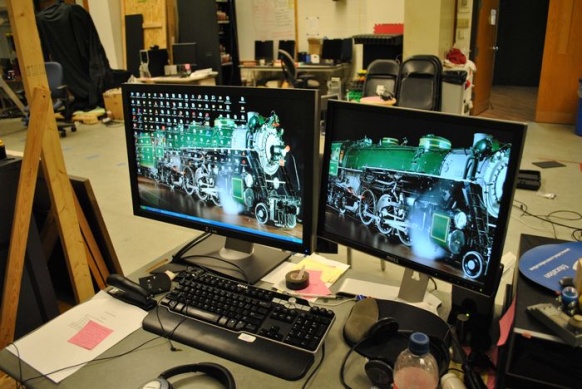 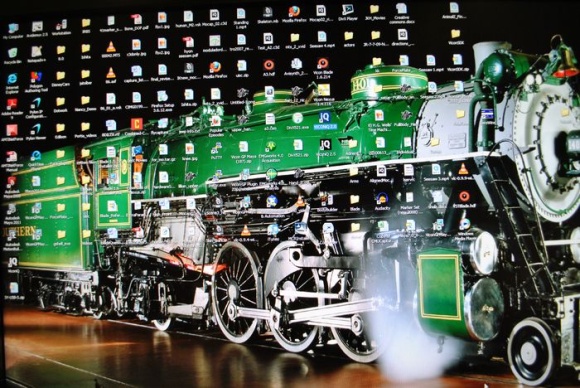 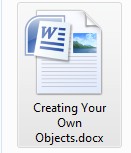 Code implementation2.1 CCybergloveCCyberglove is the class used to connect the cybergolve hardware, to get all the 23 dof’s rotation data and used into our own hand model.2.1.1 Parameters2.1.2 Methods2.2 CHMD2.2.1 Parameters 2.2.2 Methods2.3 CMocap2.3.1 Parameters 2.3.2 MethodsStart Manager Software before run the projectThere are two manager software you should start before running the code. One is the cyberglove manager and the other is the HMD manager. Also you need to change the resolution of the screen.For the desktop in the lab, they are just in the start menu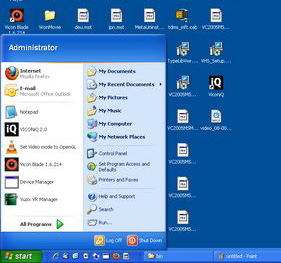 If they are not in the start menu, you can also find them in the program menu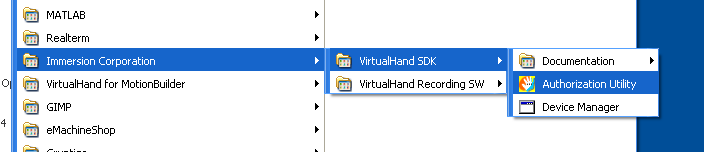 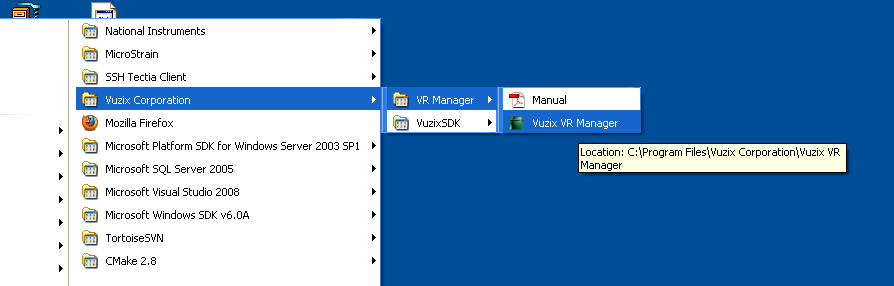 Besides, change the resolution of the screen. Once set up the HMD.Right click the mouse and click the NVIDIA control panel.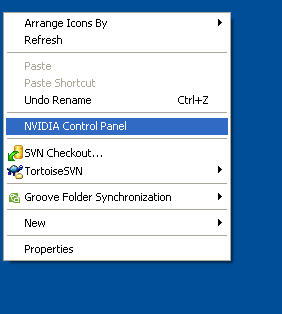 Then choose the “The screen on both displays” and “WR902 + Dell 2007FP”, and click Apply.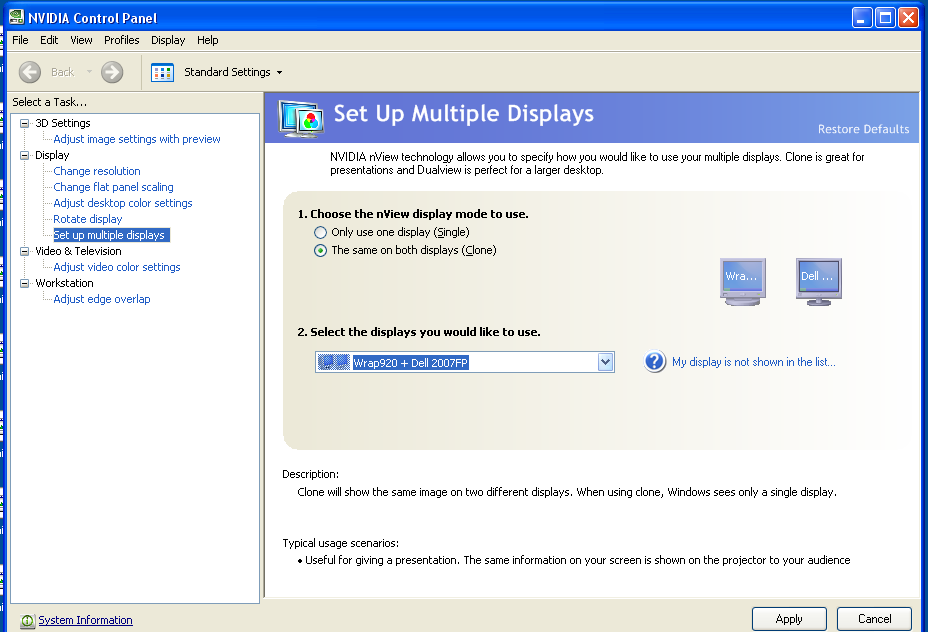 Attached documentsThere are several attached documents in the folder.vhtIOConn                   *gloveDict;Virtual hand connection classvhtCyberGlove            *glove;Virtual hand glove data glassstd::vector<double>   g_d_rotate_array;23 rotation arrayint       connect();Connect to the cyberglove hardwarevoid    updateRotation();Refresh the 23 dof rotation every framestd::vector<double> getRotationArray();Get the rotation array from the 23 doffloat	m_EyeSeparation;Intraocular Distance: aka, Distance between left and right cameras.float       m_FocalLength;Screen projection plane: aka, focal length(distance to front of virtual screen).GLint	m_screenWidth, m_screenHeight;Screen width and height, same with the PC screenHANDLE    m_StereoHandle;Handle to connect to the HMD stereo modebool	m_StereoEnabled;Flag to switch the Stereo modeint       connect();Function to connect the HMDvoid     SetViewingFrustum( int Eye , GLfloat fovy, GLfloat nearZ, GLfloat farZ, GLfloat aspect);Set the frustum based on view mode and other parameters to set up the viewvoid     prerenderSetting(int Eye);Set which eye to rendervoid     SetStereoViewport(int Eye);Set view port based on the modevoid     toggleStereoMono();Change between the Mono and Stereo Modevoid     increaseEyeSeparation();void     decreaseEyeSeparation();void     increaseFocalLength();void     decreaseFocalLengthn();Change the Separation and the Focal length to set the 3D effectchar      *hostname ;The hostname to connect the server PCint         unlabMarkers;Numbers of the markers in the VR worldViconDataStreamSDK::CPP::Client rtmcClient; real-time mocap client_array<rtmcSubjectForDirectControl> m_rtmc_Subjects; real-time mocap subjectsdouble   cameraMatrix[16];Position and rotation Matrix of the cameraVoid*     m_rtmc_hThread;		thread handle for real-time mocapbool       m_b_rtmc_active;		mocap server connected_array<CMeanFilterSE3> m_rtmc_filterT; filter for each subjectbool      rtmcConnect()Function to connect the servervoid      rtmcDisconnect()Function to disconnect the servervoid      rtmcUpdateData()Update the position and rotation for each objectdouble* getCameraMatrix()Return the camera matrixSE3       getHandBasePose()Return the hand model matrixVR_Manager_3.1.zipHMD managerVuzix_SDK_3.1.1.zipHMD SDKVirtualHandSDKSetupV2_10_0.exeCyberglove install softwareVH_for_MB_7_5_ext2_setup.exeCyberglove motion builderload_BMP_function.cppFunction about how to load bmp textureJunggon.calJunggon’s hand calibration dataCreating Your Own Objects.docxTutorial about how to set up the mocapcalibration guide-v4-4.pdfFile about how to calibrate people’s hand